ОДЕСЬКА ОБЛАСТЬБОЛГРАДСЬКИЙ РАЙОНАРЦИЗЬКА МІСЬКА РАДАвул. Соборна,46, м. Арциз, Болградський район, Одеська область, 68400, тел./факс: (04845) 3-41-72,Е-mail: arsirada@ukr.net, офіційний сайт: https://arsiz-rada.gov.ua, код згідно з ЄДРПОУ 04057037Єфиму БуюкліЩодо запиту на надання публічної інформаціїШановний Єфиме Буюклі! Надаємо інформацію за вашим запитом про перелік об’єктів культурної спадщини (місцевого і національного значення), розташованих на території Арцизької територіальної громади (Додаток 1, Додаток 2).   Міський голова					Сергій ПАРПУЛАНСЬКИЙДодаток 1				
до листа №       ____     від ________                Перелік історичних та архітектурних об’єктів культурної спадщиниАрцизької міської територіальної громадиДодаток 2		 			
до листа №            від      _    	     Перелік археологічнихоб’єктів культурної спадщиниАрцизької міської територіальної громади11.01.2022 № 02-27/54№Назва об’єктуМісцезнаходженняТипБалансоутримувачНомер рішення взяття під державну охоронуОсобняк (райспоживспілка)кін. ХІХ ст.м. Арцизвул. 28 червня, 132Особняк– № 167 від 17.04.1987 р.Житловий будинок (РАГС)XIX ст.м. Арцизвул. 28 червня, 94Житловий будинок– № 167 від 17.04.1987 р.Німецький житловий будинок (заклад культури)1930м. Арцизвул. Трудова, 15Житловий будинок– № 167 від 17.04.1987 р.Братська могила 86 радянських воїнів, що загинули при визволенні міста 23 серпня 1944р. Статуя: воїн з букетом квітівм. Арциз, міський парк по вул. 28 червняПам’ятник– № 381 від 27.07.1971 р.Пам’ятник воїнам односельцям, загиблим в роки І світової війнис. Виноградівка, біля школипров. БазарнийПам’ятник – № 381 від 27.07.1971 р.Церква Різдва Богородиці (Свято-Георгіївська)1865-1867
с. ВиноградівкаЦеркваАрцизька міська рада№ 167 від 17.04.1987 р.Церква Вознесіння1881с. Главанивул. Радянська,46Церква– № 167 від 17.04.1987 р.Пам’ятник воїнам-односельцям, загиблим в роки І Світової війнис. Делень, сільський парквул. ГагарінаПам’ятникАрцизька міська рада№ 381 від 27.07.1971 р.Братська могила 3 сільських активістів, розстріляних румунськими окупантами в червні 1941 р.с. Делень, сільський парквул. ГагарінаБратська могилаАрцизька міська рада№ 381 від 27.07.1971 р.Церква Успіння1840-1843 рр., 1867-перебуд.+ дзвіниця арх.Лозінськийс. Делень,вул. Гагаріна,91Церква– № 167 від 17.04.1987 р.Пам’ятник 63 воїнам-односільцям, загиблим у роки І Світової війнис. Задунаївка, біля школивул. МируПам’ятникАрцизька міська рада№ 381 від 27.07.1971 р.Житловий будинок(жив Христо Ботєв)с. Задунаївка,вул. Христо Ботєва, 66Житловий будинок– № 167 від 17.04.1987 рЦерква Дмитріївська(Свято-Успенська)1842с. Задунаївка,вул. Леніна, 8-еЦерква– № 167 від 17.04.1987 рМлин вітряний(дерев’яний)с. ЗадунаївкаМлин– № 167 від 17.04.1987 р потребує реставраціїПам’ятник воїнам-односельцям, загиблим у роки І Світової війнис. Кам’янськеперех. вул. Гагаріна та вул. ВиноградноїПам’ятникАрцизька міська рада№ 381 від 27.07.1971 р.Пам’ятник воїнам-односельцям, загиблим при визволенні села в квітні 1944 р.с.Кам’янське,вул. МируПам’ятникАрцизька міська рада№ 652 від 25.12.1984 р.Церква Михайлівськакін. XIX ст.с. Каменське,вул. Гагаріна, 164Церква– № 167 від 17.04.1987 рПам’ятник воїнам-односельцям, загиблим в роки Великої Вітчизняної війнис. Надеждівка,вул. Центральна,1Пам’ятник– № 652 від 25.12.1984 р.Пам’ятник воїнам-односельцям, загиблим в роки І Світової війнис. Нова Іванівка,вул. КооперативнаПам’ятник– № 381 від 27.07.1971 р.Пам’ятник воїнам-односельцям, загиблим в роки Великої Вітчизняної війнис. Нова Іванівка,вул. КооперативнаПам’ятник– № 381 від 27.07.1971 р.Пам’ятник на честь 150-річчя заснування селас. Нова Іванівка,вул. КооперативнаПам’ятник– № 652 від 25.12.1984 р.Пам’ятник воїнам-односельцям, загиблим в роки Великої Вітчизняної війнис. Новоселівка,вул. ШевченкаПам’ятник– № 652 від 25.12.1984 р.Братська могила 10 сільських активістів, розстріляних фашистськими окупантами в червні 1941 р.с.Прямобалка,
Братська могила– № 652 від 25.12.1984 р.Пам’ятник 49 воїнам-однсельцям, загиблим в роки І світової війнис. Холмське,вул. ШкільнаПам’ятник– № 652 від 25.12.1984 р.Пам’ятник воїнам-однсельцям, загиблим в роки Великої Вітчизняної війнис. ХолмськеПам’ятник– № 652 від 25.12.1984 р.Могила радянського солдата, загиблого при звільненні села в 1944 р.с. ХолмськеМогила– № 652 від 25.12.1984 р.Церква Покровська(Свято-Троїцька)1870с. ХолмськеЦерква– № 167 від 17.04.1987 р№п/п№п/п Найменування  пам’яткиМісцезнаходженняТип Номер рішення взяття під державну охоронуКурганна групаНа захід від міста, біля роздоріжжя Ізмаїл-БесарабськаКурган№ 381 від 27.07.1971 р.Курганна група1,8 км на південь від м. Арциза  та 600 м на захід від м. Арциза - Містечко IIКурган№ 652 від 25.12.1984 р.КурганНа південно-західному краї міста, на лівому березі 
р. ЧагаКурган№ 241 від 21.06.1988 р.Поселення доби пізньої бронзи Аліягаст. Аліяга, на південь від залізничної станції, на правому березі р. Аліяга,
1,5 км на північ від мостуПоселення№ 241 від 21.06.1988 р.Поселення черняхівське Аліяга Iст. Аліяга, 1,5 км на північний схід від станційного селища АліягаПоселення№ 241 від 21.06.1988 р.Поселення двошарове:
доби бронзи та римського часу 
Аліяга IIст. Аліяга, на північному краї станційного селища, на правому березі р, АліягаПоселення№ 241 від 21.06.1988 р.Поселення сабатинівське Аліяга IIIст. Аліяга, на південь від залізничної станції, в 2 км на північ від мосту, на правому березі р, АліягаПоселення№ 241 від 21.06.1988 р.Поселення сабатинівське Аліяга IVст. Аліяга, на південь від залізничної станції, на правому березі р. Аліяга, 
в 4 км на північ від мостуПоселення№ 241 від 21.06.1988 р.Поселення сабатинівське Аліяга Vст. Аліяга, на південь від залізничної станції, на правому березі р. Аліяга, 
в 2,5 км на північ від мостуПоселення№ 241 від 21.06.1988 р.Могильник грунтовий пізньосарматський “Аліяга”с. Главані Главанська с/р, 3 км на північ від села, на лівому березі 
р. АліягаМогильник№ 241 від 21.06.1988 р.Курганна групас. Главані, Главанська с/р, 1 км на схід від селаКурган№ 241 від 21.06.1988 р.Поселення черняхівське Главані Iс. Главані, Главанська с/р,
1,5-2 км на північ від селаПоселення№ 241 від 21.06.1988 р.Поселення двошарове: доби пізньої бронзи та черняхівське Главані IIс. Главані, Главанська с/р, на захід від села, на правому березі р. АліягаПоселення№ 241 від 21.06.1988 р.Поселення двошарове: доби пізньої бронзи та римського часу Главані IIIс. Главані, Главанська с/р,
3,5 км на північ від села, на лівому березі р. АліягаПоселення№ 241 від 21.06.1988 р.Поселення двошарове:
доби пізньої бронзи та черняхівське Дижма 
(Главані IV)с. Главані Главанська с/р,
0,5 км на захід-північний захід від села, на правому березі р. АліягаПоселення№ 241 від 21.06.1988 р.Поселення черняхівське Дижма (Главані IV)с. Главані Главанська с/р,
1,5-2 км на північний захід від селаПоселення№ 241 від 21.06.1988 р.Поселення двошарове:
доби пізньої бронзи та черняхівське Главані Vс. Главані Главанська с/р, на захід від села, 
0,3 км на північ від шосе Главані-ЗадунаївкаПоселення№ 241 від 21.06.1988 р.Поселення черняхівське Главані VIс. Главані Главанська с/р,
4 км на схід від селаПоселення№ 241 від 21.06.1988 р.Поселення сабатинівське Прямобалка IIс. Главані Главанська с/р,
1,5 км на південь від с. ПрямобалкаПоселення№ 241 від 21.06.1988 р.Поселення двошарове:
доби пізньої бронзи та пізньоримського часу
 Делень Iс. Делень
Деленська с/р, на захід від села, на лівому березі 
р. КиргижПоселення№ 241 від 21.06.1988 р.Поселення двошарове:
доби пізньої бронзи та римського часу  Делень IIс. Делень
Деленська с/р, на південний захід від села, на лівому березі 
р. КиргижПоселення№ 241 від 21.06.1988 р.Поселення багатошарове: доби пізньої бронзи, римського часу та черняхівське
 Делень IIIс. Делень
Деленська с/р, на південний захід від  села, на лівому березі р. КиргижПоселення№ 241 від 21.06.1988 р.Поселення черняхівське Делень IVс. Делень
Деленська с/р, напроти північного краю села, на лівому березі р. КиргижПоселення№ 241 від 21.06.1988 р.Поселення доби пізньої бронзи Делень Vс. Делень
Деленська с/р,
в 1,5 км на північ від села, на лівому березі 
р. АліягаПоселення№ 241 від 21.06.1988 р.Поселення доби пізньої бронзи Делень VIс. Делень
Деленська с/р,  1,5 км на північ від села, на правому березі 
р. АліягаПоселення№ 241 від 21.06.1988 р.Поселення доби пізньої бронзи Делень VIIс. Делень
Деленська с/р,  3,5 км на південь від села, на лівому березі 
р. АліягаПоселення№ 241 від 21.06.1988 р.Поселення двошарове:
доби пізньої бронзи та черняхівське Делень VIIIс. Делень
Деленська с/р, на захід від села, на правому березі 
р. КиргижПоселення№ 241 від 21.06.1988 р.Поселення двошарове:
доби пізньої бронзи та римського часу Делень IXс. Делень
Деленська с/р, на північний захід від села, на правому березі р. КиргижПоселення№ 241 від 21.06.1988 р.Поселення доби пізньої бронзи Делень Xс. Делень
Деленська с/р, на південний захід від села, на правому березі р. КиргижПоселення№ 241 від 21.06.1988 р.Поселення доби пізньої бронзи Делень XIс. Делень
Деленська с/р, на північний захід від села, на лівому березі 
р. КиргижПоселення№ 241 від 21.06.1988 р.Поселення доби пізньої бронзи Киргиж IІс. Делень
Деленська с/р, на південний захід від села, на лівому березі 
р. КиргижПоселення№ 241 від 21.06.1988 р.Поселення доби пізньої бронзи Киргиж IVс. Делень
Деленська с/р, на лівому березі 
р. Киргиж, в 5 км на північ від шосе 
Делень-
Нова  ІванівкаПоселення№ 241 від 21.06.1988 р.Курганс. Задунаївка Задунаївська с/р,
2 км на північ від селаКурган№ 241 від 21.06.1988 р.Курганс. Задунаївка Задунаївська с/р, 1 км на північний захід від селаКурган№ 241 від 21.06.1988 р.Курганс. Задунаївка Задунаївська с/р, 
1-1,5 км на південь від селаКурган№ 241 від 21.06.1988 р.Поселення черняхівське Задунаївка Iс. Задунаївка Задунаївська с/р, 
 на північ від села, на лівому березі 
р.Киргиж-КитайПоселення№ 241 від 21.06.1988 р.Поселення доби пізньої бронзи Задунаївка IIс. Задунаївка Задунаївська с/р,
1,5 км на північ від селаПоселення№ 241 від 21.06.1988 р.Поселення двошарове:
доби пізньої бронзи та черняхівське Задунаївка IIIс. Задунаївка Задунаївська с/р, 
3 км на південь від селаПоселення№ 241 від 21.06.1988 р.Поселення черняхівське Задунаївка IVс. Задунаївка Задунаївська с/р, на південь від села, на лівому березі р. Киргиж-КитайПоселення№ 241 від 21.06.1988 р.Поселення двошарове:
доби пізньої бронзи та римського часу
 Задунаївка Vс. Задунаївка Задунаївська с/р,
2 км на північ від селаПоселення№ 241 від 21.06.1988 р.Поселення двошарове:
доби пізньої бронзи та черняхівське Задунаївка VIс. Задунаївка, Задунаївська с/р, 1 км на північ від селаПоселення№ 241 від 21.06.1988 р.Поселення пізньоримського часу Задунаївка VIIс. Задунаївка Задунаївська с/р,
4 км на північ від селаПоселення№ 241 від 21.06.1988 р.Поселення двошарове:
доби пізньої бронзи та черняхівське Задунаївка VIIIс. Задунаївка Задунаївська с/р,
1,5 км на північ від селаПоселення№ 241 від 21.06.1988 р.Поселення пізньої бронзи  Задунаївка IXс. Задунаївка Задунаївська с/р, на правому березі 
р. Киргиж, в 2,5 км на північний схід від селаПоселення№ 241 від 21.06.1988 р.Поселення пізньої бронзи  Задунаївка Xс. Задунаївка Задунаївська с/р,
 1-1,5 км на південь від селаПоселення№ 241 від 21.06.1988 р.Поселення двошарове:
доби пізньої бронзи та черняхівське Задунаївка XIс. Задунаївка Задунаївська с/р,
2 км на північ від села, на лівому березі р. Киргиж-КитайПоселення№ 241 від 21.06.1988 р.Поселення пізньоримське Киргиж Iс. Задунаївка Задунаївська с/р,
5 км на південь від шосе Делень-
Нова-ІванівкаПоселення№ 241 від 21.06.1988 р.Поселення двошарове:
доби пізньої бронзи та черняхівське Кам’янське Iс. Кам’янське Кам’янська с/р, на північному краї села, на лівому березі р. ТашликПоселення№ 241 від 21.06.1988 р.Поселення двошарове:
доби пізньої бронзи та римського часу 
Кам’янське IIс. Кам’янське Кам’янська с/р,
1,5 км на південь від селаПоселення№ 241 від 21.06.1988 р.Поселення римського часу Кам’янське IIIс. Кам’янське Кам’янська с/р, на південному краї селаПоселення№ 241 від 21.06.1988 р.Поселення пізньої бронзи Кам’янське IVс. Кам’янське Кам’янська с/р,  на південь від селаПоселення№ 241 від 21.06.1988 р.Поселення римського часу Кам’янське Vс. Кам’янське Кам’янська с/р, на південь від села, на правому березі 
р. ТашликПоселення№ 241 від 21.06.1988 р.Поселення двошарове:
доби пізньої бронзи та черняхівське Ташлик Iс. Кам’янське Кам’янська с/р,
1,5  км на північний схід від селаПоселення№ 241 від 21.06.1988 р.Поселення пізньої бронзи Ташлик IIс. Кам’янське Кам’янська с/р, 1 км на південь від селаПоселення№ 241 від 21.06.1988 р.Поселення двошарове:
доби пізньої бронзи та черняхівське Прямобалка Iс. Кам’янське Кам’янська с/р,
4,5 км на північ від села, на лівому березі р. ТашликПоселення№ 241 від 21.06.1988 р.Поселення черняхівське Нова Іванівка Iс. Нова Іванівка, Новоіванівська с/р, 2,5 км на південь від села, на лівому березі р. Киргиж-КитайПоселення№ 241 від 21.06.1988 р.Поселення двошарове:
сабатинівське та черняхівське 
Нова Іванівка IIс. Нова Іванівка, Новоіванівська с/р, на середені між сіл Нова Іванівка та Задунаївка, на лівому березі р. КиргижПоселення№ 241 від 21.06.1988 р.Поселення римського часу Нова Іванівка IIIс. Нова Іванівка, Новоіванівська с/р,
1 км на захід від селаПоселення№ 241 від 21.06.1988 р.Поселення двошарове:
сабатинівське та черняхівське 
Нова Іванівка Vс. Нова Іванівка, Новоіванівська с/р, на південний схід від села, на правому березі  р. КиргижПоселення№ 241 від 21.06.1988 р.Поселення черняхівське Нова ІванівкаVIс. Нова Іванівка, Новоіванівська с/р,
2 км на  північний схід від селаПоселення№ 241 від 21.06.1988 р.Поселення двошарове:
сабатинівське та римського часу Нова ІванівкаVIIс. Нова Іванівка, Новоіванівська с/р,
2 км на  північ від села, на лівому березі р. Киргиж-КитайПоселення№ 241 від 21.06.1988 р.Поселення пізньої бронзи Нова ІванівкаVIIIс. Нова Іванівка, Новоіванівська с/р,
1 км на  північний захід від села, на лівому березі р. КиргижПоселення№ 241 від 21.06.1988 р.Поселення двошарове:
доби пізньої бронзи та черняхівське Валя-Пержей Iс. Нова Іванівка, Новоіванівська с/р, на  північний захід від селаПоселення№ 241 від 21.06.1988 р.Поселення римського часу Валя-Пержей IIс. Нова Іванівка, Новоіванівська с/р, на  північний захід від села, на правому березі струмка
Валя-ПержейПоселення№ 241 від 21.06.1988 р.Поселення римського часу Валя-Пержей-Ставки Iс. Нова Іванівка, Новоіванівська с/р, на  північний захід від селаПоселення№ 241 від 21.06.1988 р.Поселення римського часу Валя-Пержей-Ставки IIс. Нова Іванівка, Новоіванівська с/р, на  північний захід від села, на правому березі струмка
Валя-ПержейПоселення№ 241 від 21.06.1988 р.Поселення римського часу Киргиж IIс. Нова Іванівка, Новоіванівська с/р, на  південь від села, на лівому березі р. КиргижПоселення№ 241 від 21.06.1988 р.Поселення черняхівське Киргиж Vс. Нова Іванівка, Новоіванівська с/р,
4 км на  північний схід  від села, на лівому березі р. КиргижПоселення№ 241 від 21.06.1988 р.Поселення двошарове:
сабатинівське та черняхівське 
Киргиж-Китай Iс. Нова Іванівка, Новоіванівська с/р, 0,3 км на  південь від селаПоселення№ 241 від 21.06.1988 р.Поселення  доби пізньої бронзи
 Киргиж-Китай IIс. Нова Іванівка, Новоіванівська с/р, на  південній околиці села, на захід від винзаводуПоселення№ 241 від 21.06.1988 р.Поселення двошарове:
сабатинівське та черняхівське 
Киргиж-Китай IIIс. Новоселівка, Новоіванівська с/р, 3,5 км на  південь від села, на лівому березі р. КиргижПоселення№ 241 від 21.06.1988 р.Поселення черняхівське Новоселівка Iс. Новоселівка, Деленська с/р, 0,4 км на  південь від кладовищаПоселення№ 241 від 21.06.1988 р.Поселення доби пізньої бронзи Новоселівка IIс. Новоселівка, Деленська с/р, 1 км на  південний схід від селаПоселення№ 241 від 21.06.1988 р.Поселення доби пізньої бронзи Новоселівка IIIс. Новоселівка, Деленська с/р, 3 км на  південь від села, на лівому березі р. АліягаПоселення№ 241 від 21.06.1988 р.Поселення двошарове:
сабатинівське та ранньослов’янське Прямобалка IIIс. Прямобалка Прямобалківська с/р, на південній околиці села, з західного боку ставкаПоселення№ 241 від 21.06.1988 р.Поселення двошарове:
сабатинівське та черняхівське 
Ташлик IIIс. Прямобалка Прямобалківська с/р, посередині між 
с. Прямобалка, та 
с. Кам’янське, на правому березі р. ТашликПоселення№ 241 від 21.06.1988 р.Курганна групас. Холмське 
Холмська с/р, 2 км на південь від селаКурган№ 241 від 21.06.1988 р.Курганна група “Китай”с. Холмське
Холмська с/р, 4 км на південний захід від села, в заплаві оз. КитайКурган№ 241 від 21.06.1988 р.Поселення двошарове:
сабатинівське та римського часу Холмськес. Холмське
 Холмська с/р, 0,8 км на північ від села, на правому березі р. ТашликПоселення№ 241 від 21.06.1988 р.Поселення двошарове:
сабатинівське та черняхівське
Холмське Iс. Холмське
Холмська с/р, на північному краї селаПоселення№ 241 від 21.06.1988 р.Поселення пізньоскіфське Холмське IIс. Холмське
Холмська с/р, 5 км на південь-південний захід від села, на правому березі р. ТашликПоселення№ 241 від 21.06.1988 р.Поселення черняхівське
Холмське IIIс. Холмське
Холмська с/р, 5 км на південь-південний захід від села, на лівому березі р. ТашликПоселення№ 241 від 21.06.1988 р.Могильник курганний “Чонгарова могила”с. Холмське
Холмська с/р, на північній та північно-східній околиці селаМогильник№ 241 від 21.06.1988 р.Могильник курганний “Сули-Огли”с. Холмське
Холмська с/р, 1 км на захід від південної околиці селаМогильник№ 241 від 21.06.1988 р.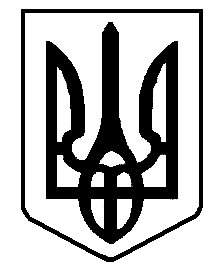 